State of Kansas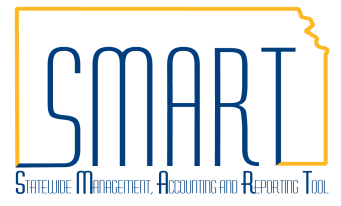 Using the KS_GL_JOURNALS  QueryStatewide Management, Accounting and Reporting ToolDate Created:Date Created:01/29/201301/29/2013Version:Version:2.02.0Last Updated:Last Updated:03/21/201903/21/2019Purpose of the Query(s):Purpose of the Query(s):This query is designed to list GL Journals for a specific  ChartField value:
By Department - KS_GL_JOURNAL_BYDEPT
By Fund - KS_GL_JOURNALS_BYFUND
By Fund and Budget Unit – KS_GL_JOURNALS_BYFUND_BUDUN
By Program – KS_GL_JOURNAL_BYPROGRAM
By Source and Department – KS_GL_JOURNALS_BYSOURCEDEPT
This query is designed to list GL Journals for a specific  ChartField value:
By Department - KS_GL_JOURNAL_BYDEPT
By Fund - KS_GL_JOURNALS_BYFUND
By Fund and Budget Unit – KS_GL_JOURNALS_BYFUND_BUDUN
By Program – KS_GL_JOURNAL_BYPROGRAM
By Source and Department – KS_GL_JOURNALS_BYSOURCEDEPT
Query Parameters, Prompt Values, and Result Sorts:Query Parameters, Prompt Values, and Result Sorts:Prompt Values:Prompt Values:Journal Header Status Values: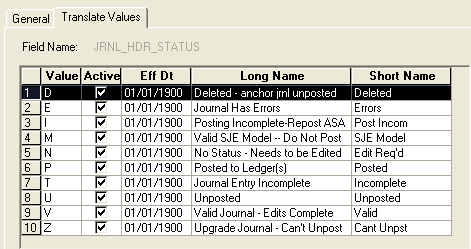 Journal Sources: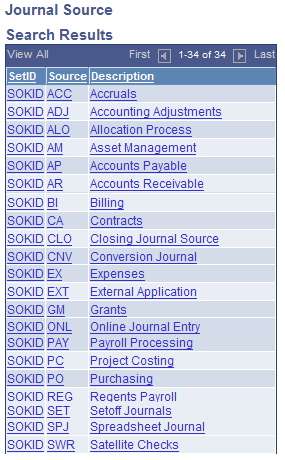 Journal Header Status Values:Journal Sources:SMART Security Access:SMART Security Access:Role Security:  GL_Viewer BU Security:  Business Unit Security is applied.  Agencies only have access to journals within their Agency’s business unit.Role Security:  GL_Viewer BU Security:  Business Unit Security is applied.  Agencies only have access to journals within their Agency’s business unit.How to Run the Query:How to Run the Query:How to Run the Query:How to Run the Query:1Navigation:  From the SMART Homepage, click on the ‘General Ledger/KK page’, then click ‘GL Utilities’, then click ‘Query Viewer ‘.Select ‘Query Name’ from the *Search By drop down list.Enter the ‘Query Name’ into the ‘begins with’ field on the ‘Query Viewer’ page.Click the “Search” button.  In the Query section:  Click the “Excel” link.Navigation:  From the SMART Homepage, click on the ‘General Ledger/KK page’, then click ‘GL Utilities’, then click ‘Query Viewer ‘.Select ‘Query Name’ from the *Search By drop down list.Enter the ‘Query Name’ into the ‘begins with’ field on the ‘Query Viewer’ page.Click the “Search” button.  In the Query section:  Click the “Excel” link.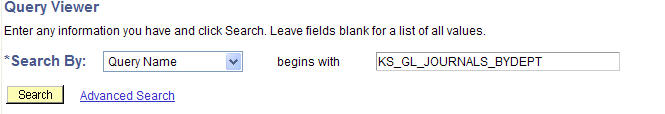 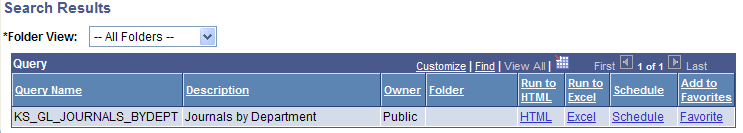 2Enter the Prompt Values for the query you are running.(Please refer to pages 1-3 of this document for the prompt values for each of the KS_GL_JOURNALS queries.)After you have entered the prompt values, click the “View Results” button.  Enter the Prompt Values for the query you are running.(Please refer to pages 1-3 of this document for the prompt values for each of the KS_GL_JOURNALS queries.)After you have entered the prompt values, click the “View Results” button.  Example: 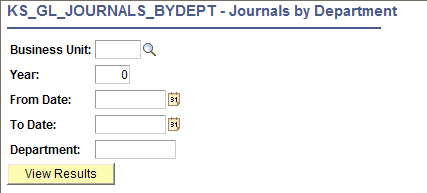 3Clicking the ‘View Results’ button prompts SMART to display a ‘File Download’ dialog box.Click the “Open” button in the File Download dialog box to open the query results.Clicking the ‘View Results’ button prompts SMART to display a ‘File Download’ dialog box.Click the “Open” button in the File Download dialog box to open the query results.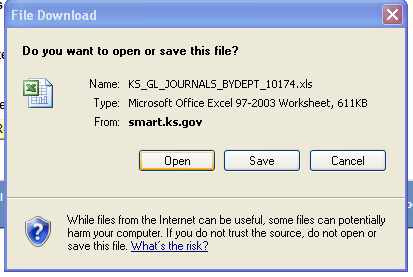 4The query results are opened in an Excel spreadsheet (which you can then use to save, sort, etc).The query results are opened in an Excel spreadsheet (which you can then use to save, sort, etc).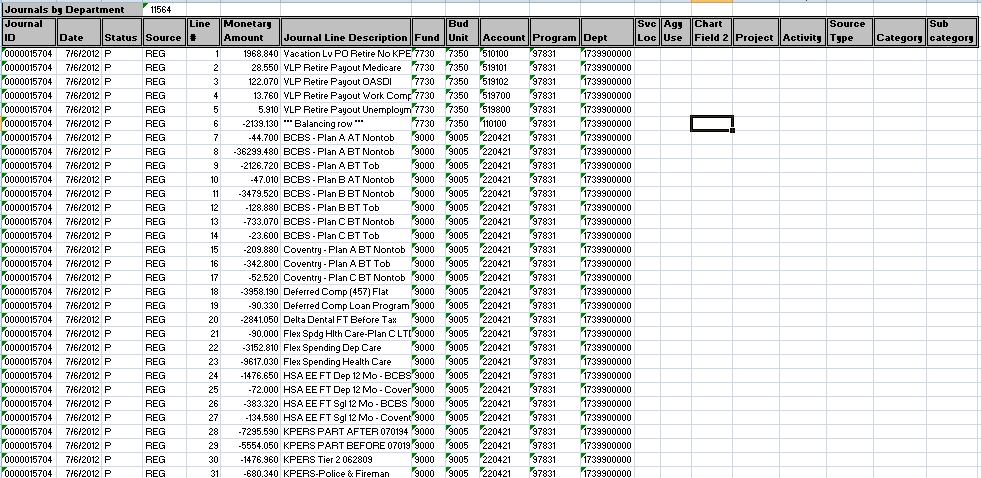 NOTE:NOTE:NOTE:If desired, you may select the “HTML” link on the Search Results page instead of the “Excel” link in the Query section.Selecting the “HTML” link displays the query results on-line in a new window in SMART.  This on-line query results page does contain an “Excel” link which allows you to then download the results to Excel if you wish to do so.